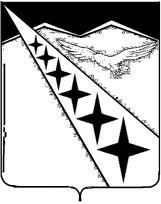 АДМИНИСТРАЦИЯ ЛУЧЕВОГО СЕЛЬСКОГО ПОСЕЛЕНИЯ ЛАБИНСКОГО РАЙОНАПОСТАНОВЛЕНИЕ       от 26.07.2021                                                                                                 № 65поселок ЛучОб утверждении Порядка организации и проведенияофициальных физкультурных мероприятий и спортивных мероприятий Лучевого сельского поселения Лабинского районаВ соответствии с Федеральным законом от 6 октября 2003 года № 131-ФЗ «Об общих принципах организации местного самоуправления в Российской Федерации», Федеральным законом от 4 декабря 2007 года № 329-ФЗ «О физической культуре и спорте в Российской Федерации» п о с т а н о в л я ю:1. Утвердить Порядок организации и проведения официальных физкультурных мероприятий и спортивных мероприятий Лучевогосельского поселения Лабинского района (прилагается).2. Ведущему специалисту администрации Лучевого сельского поселения Лабинского района Е.В.Соколовой опубликовать настоящее постановление на сайте "Официальный интернет-портал Лучевого сельского поселения Лабинского района" по адресу: http://омслуч-нпа.рф и разместить на официальном сайте администрации Лучевого сельского поселения Лабинского района http://luchevoesp.ru в информационно-телекоммуникационной сети "Интернет":        3. Контроль за выполнением настоящего постановления оставляю за собой.       4. Постановление вступает в силу со дня его опубликования.Глава администрации Лучевого сельскогопоселения Лабинского района 	                                            В.В.ВодянниковПроект подготовлен и внесен:ведущий специалист администрации Лучевого сельского поселения Лабинского района                                                       Е.В.СоколоваПРИЛОЖЕНИЕУТВЕРЖДЕНОпостановлением администрацииЛучевого сельского поселенияЛабинского районаот 26.07.2021 № 65ПОРЯДОКорганизации и проведения официальных физкультурных мероприятий и спортивных мероприятий Лучевого сельского поселенияЛабинского района1. Настоящий Порядок определяет требования к организации и проведению официальных физкультурных мероприятий и спортивных мероприятий Лучевого сельского поселения Лабинского района (далее – мероприятия, муниципальное образование), включенных в календарный план физкультурных мероприятий и спортивных мероприятий муниципального образования (далее – календарный план).2. Календарный план является документом, определяющим перечень и сроки официальных физкультурных мероприятий и спортивных мероприятий, проводимых на территории муниципального образования.3. Календарный план утверждается постановлением администрации Лучевого сельского поселения Лабинского района на очередной год до 1 ноября текущего года и размещается на официальном сайте администрации Лучевого сельского поселения Лабинского района в информационно-телекоммуникационной сети «Интернет».4. В календарный план включаются мероприятия, финансируемые как за счет средств местного бюджета, так и за счет средств иных источников, не запрещенных законодательством Российской Федерации.5. Календарный план состоит из мероприятий, направленных на развитие массового спорта различных категорий и групп населения, в том числе в общеобразовательных организациях, по месту жительства, среди ветеранов, среди людей с ограниченными возможностями здоровья.6. В календарный план включаются следующие мероприятия:чемпионаты муниципального образования;кубки муниципального образования;первенства муниципального образования;матчевые встречи, спартакиады, турниры, спортивные соревнования;массовые мероприятия (праздники, фестивали и т.д.).7. Изменения в календарный план вносятся в случае: изменения сроков и (или) места проведения мероприятия, уменьшения или отсутствия финансирования мероприятия, наступления форс-мажорных обстоятельств.8. Предложения для включения мероприятий в календарный план могут представлять спортивные федерации по видам спорта, объединения учителей и инструкторов по физической культуре и спорту, образовательные учреждения, общественные организации.9. Мероприятия могут быть:личными, в которых определяются места, занятые отдельными спортсменами (по полу, возрасту, спортивной квалификации);командными, в которых определяются места, занятые участвующими командами;лично-командными, в которых помимо личного первенства определяются места, занятые участвующими командами;отборочными, по итогам которых формируются спортивные сборные команды Лучевого сельского поселения Лабинского района.10. Деятельность по проведению мероприятий, разработке положений (регламентов) об их проведении осуществляется организаторами мероприятий.11. Организатор мероприятия – это физическое или юридическое лицо, по инициативе которого проводится мероприятие и (или) которое осуществляет организационное, финансовое и иное обеспечение подготовки и проведения такого мероприятия, в том числе:спортивные федерации по видам спорта;муниципальные учреждения муниципального образования;общественные организации.12. Организатор мероприятия определяет условия его проведения, несет ответственность за проведение мероприятия, имеет право приостанавливать и прекращать мероприятие, изменять время его проведения и утверждать итоги мероприятия.Организатор мероприятия может создавать для подготовки и проведения мероприятия организационный комитет или рабочую группу, наделяя их соответствующими правами и полномочиями.13. Организатор мероприятия осуществляет обеспечение медицинской помощью участников мероприятия.14. В целях обеспечения общественного порядка и общественной безопасности мероприятия организатор мероприятия в срок не позднее, чем за 30 календарных дней до дня его проведения уведомляет территориальный орган федерального органа исполнительной власти в сфере внутренних дел о месте, дате и сроках проведения мероприятия и незамедлительно сообщает об изменении указанной информации.15. Правила и финансовые условия проведения мероприятий устанавливаются в положениях (регламентах) об их проведении.16. Финансирование мероприятий осуществляется за счет средств местного бюджета в соответствии с утвержденным постановлением администрации Лучевого сельского поселения Лабинского района порядком финансирования мероприятий.Ведущий специалист администрации Лучевого сельского поселения Лабинского района                                                       Е.В.Соколова